                                                                                                                                                                                                                                                                                                              ИНФОРМАЦИОННЫЙ БЮЛЛЕТЕНЬСЕГОДНЯ В НОМЕРЕ:ПОСТАНОВЛЕНИЯ:1. от 28.03.2023 № 10 «Об определении мест, на которые запрещается возвращать животных без владельцев на территории Ореховского сельского поселения и перечня лиц, уполномоченных на принятие решений о возврате животных без владельцев на прежние  места их  обитания»2.от 28.03.2023 № 11 «О порядке сбора средств самообложения граждан на территории населенных пунктов, входящих в состав Ореховского сельского поселения Галичского муниципального района Костромской области»РЕШЕНИЯ СОВЕТА ДЕПУТАТОВ:1. от  31.03.2023 № 123 «О внесении изменений в решение Совета депутатов сельского поселения от27 декабря 2022 года № 109 «О бюджете Ореховского сельского поселения на 2023 год и на плановый период 2024 и 2025 годов».АДМИНИСТРАЦИЯОРЕХОВСКОГО СЕЛЬСКОГО ПОСЕЛЕНИЯГАЛИЧСКОГО МУНИЦИПАЛЬНОГО РАЙОНАКОСТРОМСКОЙ ОБЛАСТИП О С Т А Н О В Л Е Н И Еот 28 марта  2023 года  № 10 с. ОреховоОб определении мест, на которые запрещается возвращать животных без владельцев на территории Ореховского сельского поселения  и перечня лиц, уполномоченных на принятие решений о возврате животных без владельцев на прежние места их обитания  В соответствии с частью 6.1 статьи 18 Федерального закона от 27 декабря 2018 года № 498-ФЗ «Об ответственном обращении с животными и о внесении изменений в отдельные законодательные акты Российской федерации», Федеральным законом от 6 октября 2003 № 131-ФЗ «Об общих принципах организации местного самоуправления в Российской Федерации, руководствуясь Уставом муниципального образования Ореховское сельское поселение Галичского муниципального района Костромской области,  администрация Ореховского сельского поселения ПОСТАНОВЛЯЕТ:1. Определить:1) места, на которые запрещается возвращать животных без владельцев на территории Ореховского  сельского поселения (Приложение №1). 2) перечень лиц, уполномоченных на принятие решений о возврате животных без владельцев на прежние места их обитания на территории Ореховского  сельского поселения (Приложение №2).2. Утвердить форму решения о возврате животных без владельцев на прежние места обитания животных без владельцев (Приложение № 3).3. Признать утратившим силу постановление администрации Ореховского сельского поселения от 02.12.2022 года № 52 «Об утверждении мест, на которые запрещено возвращать животных без владельцев и перечень лиц, уполномоченных на принятие решений о возврате животных без владельцев на прежние места обитания на территории Ореховского сельского поселения Галичского муниципального района Костромской области».       4. Настоящее постановление вступает в силу со дня его официального опубликования (обнародования) и подлежит размещению на официальном сайте Ореховского сельского поселения Галичского муниципального района в информационно-телекоммуникационной сети «Интернет».Глава сельского поселения                                                                А.Н.ТимофеевПриложение №1к постановлению администрацииОреховского сельского поселения от 28.03.2023  № 10 Места, на которые запрещается возвращать животных без владельцев на территории Ореховского сельского поселения Галичского муниципального района Костромской области 1. Территории парков, скверов;2. детские игровые и детские спортивные площадки;3. спортивные площадки для занятий активными видами спорта, площадки, предназначенные для спортивных игр на открытом воздухе;4. кладбища и мемориальные зоны;5.площадки для проведения массовых мероприятий;6. территории детских, образовательных и лечебных учреждений.7. территории, прилегающие к объектам культуры и искусства.8. территории, прилегающие  к организациям общественного питания.9. территории, предназначенные для выпаса и прогона сельскохозяйственных животных и птицы.10. территории торгово-развлекательных центров;11. территории розничных рынков;12. места, предназначенные для выгула домашних животных.13. территории железнодорожных и автомобильных вокзалов;14. территории, прилегающие к объектам размещения отходов;15.территории в границах мест(площадок) накопления отходов Приложение №2к постановлению администрацииОреховского сельского поселения от 28.03.2023  № 10Перечень лиц, уполномоченных на принятие решений о возврате животных без владельцев на прежние места их обитания на территории Ореховского сельского поселения1. Глава администрации Ореховского сельского поселения  Галичского муниципального района Костромской областиПриложение №3к постановлению администрацииОреховского сельского поселения от 28.03.2023  № 10Решение о возврате животных без владельцев на прежние места обитанияот «__»_____________20__ г.№__________________________________________________________________________(Ф.И.О., должность лица, уполномоченного на принятие решения о возврате животных без владельцев)На основании представленного_______________________________________________(полное наименование специализированной организации по отлову)Акта проведения освидетельствования животного без владельца на предмет наличия (отсутствия) у него немотивированной агрессивности, проведенного комиссионно с обязательным участием специалиста в области ветеринарии от «___»__________20__г.№___В отношении животного без владельца:Идентификационная метка________________________________________Место и дата отлова______________________________________________ПРИНЯТОЕ РЕШЕНИЕ:_______________________________________________________________(о возврате животного без владельца на прежнее место обитания/запрете возврата)_________________________________________________________________________________________(указывается основание принятого решения)_________________________                                               _______________________________________(подпись)                                                                                                      (Ф.И.О.)АДМИНИСТРАЦИЯОРЕХОВСКОГО СЕЛЬСКОГО ПОСЕЛЕНИЯГАЛИЧСКОГО МУНИЦИПАЛЬНОГО РАЙОНАКОСТРОМСКОЙ ОБЛАСТИ П О С Т А Н О В Л Е Н И Еот  «28»  марта  2023  года № 11 с. ОреховоО Порядке сбора средств самообложения граждан НА ТЕРРИТОРИИ НАСЕЛЕННых ПУНКТов ,ВХОДЯЩих В СОСТАВ Ореховского сельского поселения галичского муниципального района костромской областиВ соответствии с Бюджетным кодексом Российской Федерации, Федеральным законом от 6 октября 2003 года № 131-ФЗ «Об общих принципах организации местного самоуправления в Российской Федерации»,  Законом Костромской области от 26 апреля 2021 года № 81-7-ЗКО «Об отдельных вопросах проведения схода граждан по вопросу введения и использования средств самообложения граждан на части территории населенного пункта, входящего в состав поселения, муниципального округа, городского округа Костромской области», статьей 67  Устава муниципального образования Ореховское сельское поселение Галичского муниципального района Костромской области, принятого решением Совета депутатов Ореховского сельского поселения от «18» мая 2018 № 134,  решением Совета депутатов от 24 марта 2023 года № 121 « Об утверждении Положения о порядке проведения схода граждан по вопросу введения и использования средств самообложения граждан на части территории населенного пункта, входящего в состав Ореховского сельского поселения Галичского муниципального района Костромской  области» администрация Ореховского сельского поселенияПОСТАНОВЛЯЕТ1. Утвердить прилагаемый порядок сбора средств самообложения граждан на части территории населенных пунктов входящего в состав Ореховского сельского поселения Галичского муниципального района Костромской области 2.Настоящее постановление вступает в силу со дня его официального опубликования (обнародования) и подлежит  размещению на официальном сайте администрации Ореховского сельского поселения в информационно-телекоммуникационной сети «Интернет».Глава сельского поселения:                                                     А.Н.ТимофеевУТВЕРЖДЕНОпостановлением администрациисельского поселенияот 28 марта 2023 года  № 11порядок сбора средств самообложения граждан на части территории населенных пунктов входящего в состав Ореховского сельского поселения галичского муниципального района костромской области1. Настоящий порядок сбора средств самообложения граждан на части территории населенных пунктов, входящих в состав Ореховского сельского поселения Галичского муниципального района Костромской области (далее - Порядок), устанавливает правила сбора средств самообложения граждан на части территории населенных пунктов, входящих в состав Ореховского сельского поселения Галичского муниципального района Костромской области  (далее – часть населенного пункта).2. Уплата средств самообложения граждан производится в срок, определенный решением схода граждан по вопросу введения и использования средств самообложения граждан на части территории населенного пункта, входящего в состав Ореховского сельского поселения, гражданами, достигшими 18-летнего возраста, зарегистрированными на части территории населенного пункта, независимо от их участия в сходе граждан и отношения, выраженного ими при голосовании.3. Решением схода граждан определяются отдельные категории граждан, численность которых не может превышать 30 процентов от общего числа жителей части территории населенного пункта, для которых размер платежей может быть уменьшен.4. Бланк извещения (уведомления) об уплате разового платежа согласно приложению к настоящему Порядку доводится до сведения граждан путем вручения под роспись либо направления посредством почтовой связи.Извещение (уведомление) должно содержать платежные реквизиты зачисления средств самообложения граждан, сумму разового платежа в полном или уменьшенном размере, срок его уплаты.5. Денежные средства, полученные от самообложения граждан, поступают на лицевой счет администрации Ореховского сельского поселения Галичского муниципального района Костромской области6. Оплата платежей гражданами производится путем перечисления денежных средств через организации, имеющие право на осуществление расчетов  по поручению физических лиц, на осуществление почтовых переводов (расчетные организации).7. Подтверждением факта оплаты является квитанция приходного кассового ордера, чек-ордер, иные документы, подтверждающие факт оплаты.ИЗВЕЩЕНИЕ (УВЕДОМЛЕНИЕ) № _____об уплате разового платежа в порядке самообложения в бюджетОреховского сельского поселения Галичского муниципального района Костромской области--------------------------------линия отреза------------------------------РОССИЙСКАЯ ФЕДЕРАЦИЯКОСТРОМСКАЯ ОБЛАСТЬГАЛИЧСКИЙ МУНИЦИПАЛЬНЫЙ РАЙОНСОВЕТ ДЕПУТАТОВОРЕХОВСКОГО СЕЛЬСКОГО ПОСЕЛЕНИЯРЕШЕНИЕот «31» марта 2023 года  №123О внесении изменений в решение Совета депутатов сельского поселения   от 27 декабря 2022 года № 109«О  бюджете Ореховского сельского поселения на 2023 годи на плановый период 2024 и 2025 годов»Рассмотрев представленные главой администрации сельского поселения материалы о бюджете сельского поселения на 2023 год и на плановый период 2024 и 2025 годов, Совет депутатов сельского поселения РЕШИЛ:1. Внести следующие изменения в решение Совета депутатов Ореховского сельского поселения  от 27 декабря 2022 года № 109 «О  бюджете Ореховскогосельского поселения на 2023 год и на плановый период 2024 и 2025 годов» (далее – Решение) (в редакции решения Совета депутатов сельского поселения от 31 января 2023 года № 112; от 28 февраля 2023 года № 115; от 24 марта 2023 года № 122):- в подпункт 1 пункта 1 слова «в сумме 10 082 060 рублей» заменить словами «в сумме 11 796 336 рублей», слова «в сумме 3 813 820 рублей» заменить словами «в сумме 5 528 096 рублей»;- в подпункт 2 пункта 1 слова «в сумме 11 297 031 рубль» заменить словами «в сумме 13 011 307 рублей»;- в пункте 8 слова «Утвердить объем бюджетных ассигнований дорожного фонда сельского поселения на 2023 год в размере 4 361 189 рублей» заменить словами «Утвердить объем бюджетных ассигнований дорожного фонда сельского поселения на 2023 год в размере 5 675 455 рублей». 2. Приложение 1 «Объем прогнозируемых доходов в бюджет Ореховского сельского поселения на 2023 год», приложение 3 «Распределение бюджетных ассигнований по разделам, подразделам, целевым статьям, группам и подгруппам видов расходов классификации расходов бюджета на 2023 год», приложение 5 «Ведомственная структура расходов бюджета сельского поселения на 2023 год», приложение  9 «Источники финансирования дефицита бюджета сельского поселения на 2023 год», изложить в новой редакции согласно приложениям 1, 2, 3, 4 к  настоящему решению.3. Настоящее решение  вступает в силу со дня его опубликования (обнародования). Глава       сельского поселения                                                                                   А.Н.Тимофеев    Приложение  1 к решению Совета депутатовОреховского сельского поселенияГаличского муниципального районаКостромской областиот 31 марта 2023 года  № 123Приложение  1к решению Совета депутатовсельского поселенияот « 27 » декабря  2022 г. № 109Объем прогнозируемых доходов в бюджетОреховского сельского поселения на 2023 годПриложение 2к решению Совета депутатовОреховского сельского поселенияГаличского муниципального районаКостромской областиот  31  марта 2023 года  № 123 Приложение 3к решению Совета депутатовсельского поселенияот « 27 » декабря  2022 г. № 109Распределение бюджетных ассигнованийпо разделам, подразделам, целевым статьям, группам и подгруппам видов расходов классификации расходов бюджетана 2023 годПриложение 3к решению Совета депутатовОреховского сельского поселенияГаличского муниципального районаКостромской областиот  31  марта 2023 года  № 123Приложение 5к решению Совета депутатов  сельского поселения                от « 27 » декабря  2022 г. № 109Ведомственная структура расходов бюджета сельского поселения на 2023 годПриложение 4к               решению  Совета  депутатов                                                                                                                                    Ореховского сельского поселенияГаличского муниципального района                                                                                                Костромской областиот  31 марта 2023 года  № 123 Приложение 9к решению Совета депутатовсельского поселения  от « 27 » декабря  2022 г. № 109 Источники финансирования дефицита бюджета сельского поселения на 2023 годУчредитель: Совет депутатов Ореховского сельского поселения                                                                                   Выходит по мере необходимости   Галичского   муниципального района Костромской области.Издается  с 22 сентября 2006 года                                                                                                                                     № 05 (288)  31 марта 2023 г.Приложение к порядку сбора средств самообложения граждан на части территории населенных пунктов, входящего в состав Ореховского сельского поселения Галичского муниципального района Костромской областиФ.И.О. плательщика_________________________________________________________________________________________________________________________________Адрес:_________________________________________________________________________________________________________________________________На основании:_________________________________________________________________________________________________________________________________На основании решения схода граждан «О результатах схода граждан на части населенного пункта, входящего в состав Ореховского сельского поселения Галичского муниципального района Костромской области от «____»_______202_г. № ____ Вам необходимо уплатить в срок до _______________________ разовый платеж на реализацию мероприятий ________________________ в сумме_____ рублей,На основании решения схода граждан «О результатах схода граждан на части населенного пункта, входящего в состав Ореховского сельского поселения Галичского муниципального района Костромской области от «____»_______202_г. № ____ Вам необходимо уплатить в срок до _______________________ разовый платеж на реализацию мероприятий ________________________ в сумме_____ рублей,На основании решения схода граждан «О результатах схода граждан на части населенного пункта, входящего в состав Ореховского сельского поселения Галичского муниципального района Костромской области от «____»_______202_г. № ____ Вам необходимо уплатить в срок до _______________________ разовый платеж на реализацию мероприятий ________________________ в сумме_____ рублей,На основании решения схода граждан «О результатах схода граждан на части населенного пункта, входящего в состав Ореховского сельского поселения Галичского муниципального района Костромской области от «____»_______202_г. № ____ Вам необходимо уплатить в срок до _______________________ разовый платеж на реализацию мероприятий ________________________ в сумме_____ рублей,по следующим реквизитам:по следующим реквизитам:Банк получателя БИКБанк получателя БИК__________________________________________________________________________________                             Сч.№                             Сч.№__________________________________________________________________________________Получатель Сч.№Получатель Сч.№__________________________________________________________________________________ИНН_____________________ИНН_____________________КПП_____________________КПП_____________________КБК____________________КБК____________________ОКАТО_____________________Назначение платежаНазначение платежа________________________________________________________________________________________________________________________________________________________________________________________________________________________________________________________________________________Руководитель ________________________   _______________________________                                   М.П. (подпись)                           (расшифровка подписи)Руководитель ________________________   _______________________________                                   М.П. (подпись)                           (расшифровка подписи)Руководитель ________________________   _______________________________                                   М.П. (подпись)                           (расшифровка подписи)Руководитель ________________________   _______________________________                                   М.П. (подпись)                           (расшифровка подписи)Извещение (Уведомление)№________№________об уплате разового платежа в порядке самообложения в бюджет Ореховского сельского поселения Галичского муниципального района Костромской областиоб уплате разового платежа в порядке самообложения в бюджет Ореховского сельского поселения Галичского муниципального района Костромской областиоб уплате разового платежа в порядке самообложения в бюджет Ореховского сельского поселения Галичского муниципального района Костромской областиАдрес:Адрес:_____________________________________________Получил «___»_________202__ г. _______________________________________                                 (подпись плательщика)Получил «___»_________202__ г. _______________________________________                                 (подпись плательщика)Получил «___»_________202__ г. _______________________________________                                 (подпись плательщика)Примечание.Отрывной   корешок   заполняется и остается в администрации Ореховского сельского поселения Галичского муниципального района Костромской области( в случае, если извещение вручается плательщику лично.)Примечание.Отрывной   корешок   заполняется и остается в администрации Ореховского сельского поселения Галичского муниципального района Костромской области( в случае, если извещение вручается плательщику лично.)Примечание.Отрывной   корешок   заполняется и остается в администрации Ореховского сельского поселения Галичского муниципального района Костромской области( в случае, если извещение вручается плательщику лично.)Коды бюджетной классификацииНаименование кодов экономической классификации доходовСумма, рублей1 00 00000 00 0000 000Налоговые и неналоговые доходы62682401 01 00000 00 0000 000Налоги на прибыль, доходы17905101 01 02000 01 0000 110Налог на доходы физических лиц17905101 01 02010 01 0000 110Налог на доходы физических лиц с доходов, источником которых является налоговый агент, за исключением  доходов, в отношении которых исчисление и уплата налога осуществляются в соответствии со статьями 227, 227.1 и 228  Налогового кодекса  Российской Федерации, а также доходов от долевого участия в организации, полученных в виде дивидендов17841001 01 02020 01 0000 110Налог на доходы физических лиц с доходов, полученных от осуществления деятельности физическими лицами, зарегистрированными в качестве индивидуальных предпринимателей,  нотариусов, занимающихся частной практикой, адвокатов, учредивших адвокатские кабинеты и других лиц, занимающихся частной практикой в соответствии со статьей 227 Налогового кодекса Российской Федерации20601 01 02030 01 0000 110Налог на доходы физических лиц с доходов, полученных физическими лицами в соответствии со статьей 228 Налогового кодекса Российской Федерации17501 01 02040 01 0000 110Налог на доходы физических лиц  в виде фиксированных авансовых платежей с доходов, полученных физическими лицами, являющимися иностранными гражданами, осуществляющими трудовую деятельность по найму  на основании патента в соответствии со статьей 227.1 Налогового кодекса Российской Федерации26001 03 00000 00 0000 000Налоги на товары (работы, услуги), реализуемые на территории Российской Федерации29596301 03 02000 01 0000 110Акцизы по подакцизным товарам (продукции), производимым на территории Российской Федерации29596301 03 02230 01 0000 110Доходы от уплаты акцизов на дизельное топливо, подлежащие распределению между бюджетами субъектов Российской Федерации и местными бюджетами с учетом установленных дифференцированных нормативов отчислений в местные бюджеты14018301 03 02231 01 0000 110Доходы от уплаты акцизов на дизельное топливо, подлежащие распределению между бюджетами субъектов Российской Федерации и местными бюджетами с учетом установленных дифференцированных нормативов отчислений в местные бюджеты (по нормативам, установленным федеральным законом о федеральном бюджете в целях формирования дорожных фондов субъектов Российской Федерации)14018301 03 02240 01 0000 110Доходы от уплаты акцизов на моторные масла для дизельных и (или) карбюраторных (инжекторных) двигателей, подлежащие распределению между бюджетами субъектов Российской Федерации и местными бюджетами с учетом установленных дифференцированных нормативов отчислений в местные бюджеты97401 03 02241 01 0000 110Доходы от уплаты акцизов на моторные масла для дизельных и (или) карбюраторных (инжекторных) двигателей, подлежащие распределению между бюджетами субъектов Российской Федерации и местными бюджетами с учетом установленных дифференцированных нормативов отчислений в местные бюджеты (по нормативам, установленным федеральным законом о федеральном бюджете в целях формирования дорожных фондов субъектов Российской Федерации)97401 03 02250 01 0000 110Доходы от уплаты акцизов на автомобильный бензин, подлежащие распределению между бюджетами субъектов Российской Федерации и местными бюджетами с учетом установленных дифференцированных нормативов отчислений в местные бюджеты17329401 03 02251 01 0000 110Доходы от уплаты акцизов на автомобильный бензин, подлежащие распределению между бюджетами субъектов Российской Федерации и местными бюджетами с учетом установленных дифференцированных нормативов отчислений в местные бюджеты (по нормативам, установленным федеральным законом о федеральном бюджете в целях формирования дорожных фондов субъектов Российской Федерации)17329401 03 02260 01 0000 110Доходы от уплаты акцизов на прямогонный бензин, подлежащие распределению между бюджетами субъектов Российской Федерации и местными бюджетами с учетом установленных дифференцированных нормативов отчислений в местные бюджеты-1848801 03 02261 01 0000 110Доходы от уплаты акцизов на прямогонный бензин, подлежащие распределению между бюджетами субъектов Российской Федерации и местными бюджетами с учетом установленных дифференцированных нормативов отчислений в местные бюджеты (по нормативам, установленным федеральным законом о федеральном бюджете в целях формирования дорожных фондов субъектов Российской Федерации)-1848801 05 00000 00 0000 000Налоги на совокупный доход3003001 05 01000 00 0000 110Налог, взимаемый в связи с применением упрощенной системы налогообложения2993001 05 01010 01 0000 110Налог, взимаемый с налогоплательщиков, выбравших в качестве объекта налогообложения доходы2264001 05 01011 01 0000 110Налог, взимаемый с налогоплательщиков, выбравших в качестве объекта налогообложения доходы2264001 05 01020 01 0000 110Налог, взимаемый с налогоплательщиков, выбравших в качестве объекта налогообложения доходы, уменьшенные на величину расходов729001 05 01021 01 0000 110Налог, взимаемый с налогоплательщиков, выбравших в качестве объекта налогообложения доходы, уменьшенные на величину расходов (в том числе минимальный налог, зачисляемый в бюджеты субъектов российской Федерации)729001 05 03000 01 0000 110Единый сельскохозяйственный налог10001 05 03010 01 0000 110Единый сельскохозяйственный налог10001 06 00000 00 0000 110Налоги на имущество9908001 06 01000 00 0000 110Налог на имущество физических лиц2990001 06 01030 10 0000 110Налог на имущество физических лиц, взимаемый по ставкам, применяемым к объектам налогообложения, расположенным в границах сельских поселений2990001 06 06000 00 0000 110Земельный налог6918001 06 06030 00 0000 110Земельный налог с организаций3220001 06 06033 10 0000 110Земельный налог с организаций, обладающих земельным участком, расположенным в границах сельских поселений3220001 06 06040 00 0000 110Земельный налог с физических лиц3698001 06 06043 10 0000 110Земельный налог с физических лиц, обладающих земельным участком, расположенным в границах сельских поселений3698001 11 00000 00 0000 000Доходы от использования имущества, находящегося в государственной и муниципальной собственности1950001 11 05000 00 0000 120Доходы, получаемые в виде арендной либо иной платы за передачу в возмездное пользование государственного и муниципального имущества (за исключением имущества бюджетных и автономных учреждений, а также имущества государственных и муниципальных унитарных предприятий, в том числе казенных)1650001 11 05020 00 0000 120Доходы, получаемые в виде арендной платы за земли после разграничения государственной собственности на землю, а также средства от продажи права на заключение договоров аренды указанных земельных участков (за исключением земельных участков бюджетных и автономных учреждений)1650001 11 05025 10 0000 120Доходы, получаемые в виде арендной платы, а также средства от продажи права на заключение договоров аренды за земли, находящиеся в собственности сельских поселений (за исключением земельных участков муниципальных бюджетных и автономных учреждений)1650001 11 09000 00 0000 120Прочие доходы от использования имущества и прав, находящихся в государственной и муниципальной собственности (за исключением имущества бюджетных и автономных учреждений, а также имущества государственных и муниципальных унитарных предприятий, в том числе казённых)300001 11 09040 00 0000 120Прочие поступления от использования имущества, находящегося в государственной и муниципальной собственности (за исключением имущества бюджетных и автономных учреждений, а также имущества государственных и муниципальных унитарных предприятий, в том числе казённых)300001 11 09045 10 0000 120Прочие поступления от использования  имущества, находящегося в собственности сельских поселений (за исключением имущества муниципальных бюджетных и автономных учреждений, а также имущества муниципальных унитарных предприятий, в том числе казенных)300001 13 00000 00 0000 000Доходы от оказания платных услуг  и компенсации затрат государства250001 13 02000 00 0000 130Доходы от компенсации затрат государства250001 13 02060 00 0000 000Доходы, поступающие в порядке возмещения расходов, понесенных в связи с эксплуатацией имущества250001 13 02065 10 0000 130Доходы, поступающие в порядке возмещения расходов, понесенных в связи с эксплуатацией имущества сельских поселений250001 16 00000 00 0000 000Штрафы, санкции, возмещение ущерба70001 16 02000 02 0000 140Административные штрафы, установленные законами субъектов Российской Федерации об административных правонарушениях70001 16 02020 02 0000 140Административные штрафы, установленные законами субъектов Российской Федерации об административных правонарушениях, за нарушение муниципальных правовых актов70002 00 00000 00 0000 000БЕЗВОЗМЕЗДНЫЕ  ПОСТУПЛЕНИЯ55280962 02 00000 00 0000 000Безвозмездные поступления от других бюджетов бюджетной системы Российской Федерации47852662 02 10000 00 0000 150Дотации бюджетам бюджетной системы Российской Федерации22280002 02 15001 00 0000 150Дотации на выравнивание бюджетной обеспеченности13280002 02 15001 10 0000 150Дотации бюджетам  сельских поселений на выравнивание бюджетной обеспеченности из бюджета субъекта Российской Федерации13280002 02 16001 00 0000 150Дотации на выравнивание бюджетной обеспеченности из бюджетов муниципальных районов, городских округов с внутригородским делением9000002 02 16001 10 0000 150Дотации бюджетам  сельских поселений на выравнивание бюджетной обеспеченности из бюджетов муниципальных районов9000002 02 20000 00 0000 150Субсидии бюджетам бюджетной системы Российской Федерации (межбюджетные субсидии)24319662 02 20216 00 0000 150Субсидии бюджетам на осуществление дорожной деятельности в отношении автомобильных дорог общего пользования, а также капитального ремонта и ремонта дворовых территорий многоквартирных домов, проездов к дворовым территориям многоквартирных домов населенных пунктов18142662 02 20216 10 0000 150Субсидии бюджетам сельских поселений на осуществление дорожной деятельности в отношении автомобильных дорог общего пользования, а также капитального ремонта и ремонта дворовых территорий многоквартирных домов, проездов к дворовым территориям многоквартирных домов населенных пунктов18142662 02 25576 00 0000 150Субсидии бюджетам  на обеспечение комплексного развития сельских территорий2269002 02 25576 10 0000 150Субсидии бюджетам сельских поселений на обеспечение комплексного развития сельских территорий226900 2 02 29999 00 0000 150Прочие субсидии390800 2 02 29999 10 0000 150Прочие субсидии бюджетам сельских поселений3908002 02 30000 00 0000 150Субвенции бюджетам бюджетной системы Российской Федерации1253002 02 30024 00 0000 150Субвенции местным бюджетам на выполнение передаваемых полномочий субъектов Российской Федерации43002 02 30024 10 0000 150Субвенции бюджетам  сельских поселений на выполнение передаваемых полномочий субъектов Российской Федерации43002 02 35118 00 0000 150Субвенции бюджетам на осуществление первичного воинского учета органами местного самоуправления поселений, муниципальных и городских округов1210002 02 35118 10 0000 150Субвенции бюджетам  сельских поселений на осуществление первичного воинского учета органами местного самоуправления поселений, муниципальных и городских округов1210002 07 05030 10 0000 150Прочие безвозмездные поступления в бюджеты сельских поселений742830ВСЕГО ДОХОДОВ11796336Наименование показателяРаздел, подразделЦелевая статьяВид расходовСумма,рублейОбщегосударственные вопросы01004474942Функционирование высшего должностного лица субъекта Российской Федерации и муниципального образования0102892000Глава Ореховского сельского поселения Галичского муниципального района0600000000892000Расходы на оплату труда работников муниципальных органов поселения0600000110892000Расходы на выплаты персоналу в целях обеспечения выполнения функций государственными (муниципальными) органами, казёнными учреждениями, органами управления государственными внебюджетными фондами100892000Расходы на выплаты государственных (муниципальных) органов120892000Функционирование Правительства РФ, высших  исполнительных органов государственной власти субъектов РФ, местных администраций01043172540Центральный аппарат исполнительных органов местного самоуправления01000000003172540Расходы на оплату труда работников муниципальных органов поселения01000001103152900Расходы на выплаты персоналу в целях обеспечения выполнения функций государственными (муниципальными) органами, казёнными учреждениями, органами управления государственными внебюджетными фондами1003152900Расходы на выплаты государственных (муниципальных) органов1203152900Расходы на обеспечение функций муниципальных органов поселения010000019015340Закупка товаров, работ и услуг для государственных(муниципальных) нужд20015340Иные закупки товаров, работ и услуг для обеспечения государственных (муниципальных) нужд24015340Осуществление переданных государственных полномочий Костромской области  по составлению  протоколов об административных правонарушениях01000720904300Закупка товаров, работ и услуг для  государственных (муниципальных) нужд2004300Иные закупки товаров, работ и услуг для обеспечения государственных (муниципальных) нужд2404300Резервные фонды01115000Резервные фонды   администрации Ореховского сельского поселения04000200205000Иные бюджетные ассигнования8005000Резервные средства8705000Другие общегосударственные вопросы0113405402Реализация государственных функций, связанных с общегосударственным управлением0920000000295500Прочие выплаты по обязательствам  сельского поселения0920020010295500Закупка товаров, работ и услуг для  государственных (муниципальных) нужд200286500Иные закупки товаров, работ и услуг для обеспечения государственных (муниципальных) нужд240286500Иные бюджетные ассигнования8009000Уплата налогов, сборов и иных платежей8509000Межбюджетные трансферты бюджетам муниципальных районов из бюджетов поселений на осуществление части полномочий по решению вопросов местного значения в соответствии с заключенными соглашениями.0950000000109902Межбюджетные трансферты на осуществление переданных полномочий контрольно – счетного органа поселения контрольно – счетному органу муниципального района095007001085902Межбюджетные трансферты50085902Иные межбюджетные трансферты54085902Межбюджетные трансферты на осуществление переданных полномочий по внутреннему муниципальному контролю09500700206000Межбюджетные трансферты5006000Иные межбюджетные трансферты5406000Межбюджетные трансферты на осуществление переданных полномочий по контролю в сфере закупок09500700406000Межбюджетные трансферты5006000Иные межбюджетные трансферты5406000Межбюджетные трансферты на осуществление переданных полномочий по организации в границах поселения ритуальных услуг населению09500700506000Межбюджетные трансферты5006000Иные межбюджетные трансферты5406000Межбюджетные трансферты на осуществление передаваемых полномочий по определению поставщиков (подрядчиков, исполнителей) при осуществлении закупок товаров, работ, услуг конкурентными способами09500700606000Межбюджетные трансферты5006000Иные межбюджетные трансферты5406000Национальная оборона0200121000Мобилизационная и вневойсковая подготовка0203121000Осуществление первичного воинского учета на территориях, где отсутствуют военные комиссариаты0300051180Расходы на выплаты персоналу в целях обеспечения выполнения функций государственными (муниципальными) органами, казёнными учреждениями, органами управления государственными внебюджетными фондами100109966Расходы на выплаты государственных (муниципальных) органов120109966Закупка товаров, работ и услуг для  государственных (муниципальных) нужд20011034Иные закупки товаров, работ и услуг для обеспечения государственных (муниципальных) нужд24011034Национальная безопасность и правоохранительная деятельность030030000Защита населения и территории от чрезвычайных ситуаций природного и техногенного характера, пожарная безопасность031030000Мероприятия по предупреждению и ликвидации чрезвычайных ситуаций и стихийных бедствий094002003030000Закупка товаров, работ и услуг для государственных (муниципальных) нужд20030000Иные закупки товаров, работ и услуг для обеспечения государственных (муниципальных) нужд24030000Национальная экономика04005830955Сельское хозяйство и рыболовство0405155500Мероприятия по землеустройству и землепользованию3400000000155500Расходы на софинансирование мероприятий по борьбе с борщевиком Сосновского34000S2250155500Закупка товаров, работ и услуг для государственных (муниципальных) нужд200155500Иные закупки товаров, работ и услуг для обеспечения государственных (муниципальных) нужд240155500Дорожное хозяйство04095675455Содержание и ремонт автомобильных дорог в границах  поселения за счет средств дорожного фонда31500200902522712Закупка товаров, работ и услуг для государственных (муниципальных) нужд2002522712Иные закупки товаров, работ и услуг для обеспечения государственных (муниципальных) нужд2402522712Содержание и ремонт автомобильных дорог в границах  поселения за счет средств областного бюджета31500S2640524211Закупка товаров, работ и услуг для государственных (муниципальных) нужд200524211Иные закупки товаров, работ и услуг для обеспечения государственных (муниципальных) нужд240524211Расходы на проектирование, строительство (реконструкцию), капитальный ремонт и ремонт автомобильных дорог общего пользования местного значения на основе общественных инициатив31500S21402628532Закупка товаров, работ и услуг для государственных (муниципальных) нужд2002628532Иные закупки товаров, работ и услуг для обеспечения государственных (муниципальных) нужд2402628532Жилищно-коммунальное хозяйство0500987910Жилищное хозяйство050135000Содержание и обслуживание имущества казны050000000035000Содержание и обслуживание имущества казны в области жилищного хозяйства050002003035000Закупка товаров, работ и услуг для государственных (муниципальных) нужд20035000Иные закупки товаров, работ и услуг для обеспечения государственных (муниципальных) нужд24035000Коммунальное хозяйство050270000Содержание и обслуживание имущества казны050000000070000Содержание и обслуживание имущества казны в области коммунального хозяйства050002004070000Закупка товаров, работ и услуг для государственных (муниципальных) нужд20070000Иные закупки товаров, работ и услуг для обеспечения государственных (муниципальных) нужд24070000Благоустройство0503882910Прочие мероприятия по благоустройству поселений362002007064000Закупка товаров, работ и услуг для государственных (муниципальных) нужд20064000Иные закупки товаров, работ и услуг для обеспечения государственных (муниципальных) нужд24064000Расходы на обеспечение комплексного развития сельских территорий (реализация мероприятий по благоустройству сельских территорий)36200L576T418900Закупка товаров, работ и услуг для государственных (муниципальных) нужд200418900Иные закупки товаров, работ и услуг для обеспечения государственных (муниципальных) нужд240418900Софинансирование расходов, возникших при реализации проектов развития территорий сельских поселений, основанных на местных инициативах36200S1300400010Закупка товаров, работ и услуг для государственных (муниципальных) нужд200400010Иные закупки товаров, работ и услуг для обеспечения государственных (муниципальных) нужд240400010Культура, кинематография08001466500Культура08011466500Межбюджетные трансферты на осуществление передаваемых полномочий по культуре09500700305000Межбюджетные трансферты5005000Иные межбюджетные трансферты5405000Учреждения культуры и  мероприятия в сфере культуры и кинематографии44000000001406000Расходы на обеспечение деятельности (оказание услуг) подведомственных учреждений, в том числе на предоставление муниципальным бюджетным и автономным учреждениям субсидий44000005901406000Закупка товаров, работ и услуг для государственных (муниципальных) нужд2001406000Иные закупки товаров, работ и услуг для обеспечения государственных (муниципальных) нужд2401406000Библиотеки442000000055500Расходы на обеспечение деятельности (оказание услуг) подведомственных учреждений, в том числе на предоставление муниципальным бюджетным и автономным учреждениям субсидий442000059055500Закупка товаров, работ и услуг для государственных (муниципальных) нужд20055500Иные закупки товаров, работ и услуг для обеспечения государственных (муниципальных) нужд24055500Социальная политика1000100000Пенсионное обеспечение1001100000Доплаты к пенсиям, дополнительное пенсионное обеспечение4910000000100000Доплата к пенсиям муниципальным служащим  поселения4910080010100000Социальное обеспечение и иные выплаты населению300100000Публичные нормативные социальные выплаты гражданам310100000ИТОГО13011307НаименованиеВедомствоВедомствоВедомствоРазделПодразделЦелеваястатьяВидрасходовСумма, рублейСумма, рублейАдминистрация  Ореховского сельского поселения9999999991301130713011307Общегосударственные вопросы9999999990144749424474942Функционирование высшего должностного лица субъекта Российской Федерации и муниципального образования9999999990102892000892000Глава Ореховского сельского поселения Галичского муниципального района99999999901020600000000892000892000Расходы на оплату труда работников муниципальных органов поселения99999999901020600000110892000892000Расходы на выплаты персоналу в целях обеспечения выполнения функций государственными (муниципальными) органами, казёнными учреждениями, органами управления государственными внебюджетными фондами99999999901020600000110100892000892000Расходы на выплаты государственных (муниципальных) органов99999999901020600000110120892000892000Функционирование Правительства РФ, высших исполнительных органов государственной власти субъектов РФ, местных администраций999999999010431725403172540Центральный аппарат исполнительных органов местного самоуправления9999999990104010000000031725403172540Расходы на оплату труда работников муниципальных органов поселения9999999990104010000011031529003152900Расходы на выплаты персоналу в целях обеспечения выполнения функций государственными (муниципальными) органами, казёнными учреждениями, органами управления государственными внебюджетными фондами9999999990104010000011010031529003152900Расходы на выплаты государственных (муниципальных) органов9999999990104010000011012031529003152900Расходы на обеспечение функций муниципальных органов поселения999999999010401000001901534015340Закупка товаров, работ и услуг для государственных (муниципальных) нужд999999999010401000001902001534015340Иные закупки товаров, работ и услуг для обеспечения государственных (муниципальных) нужд999999999010401000001902401534015340Осуществление переданных государственных полномочий Костромской области по составлению протоколов об административных правонарушениях9999999990104010007209043004300Закупка товаров, работ и услуг для государственных (муниципальных) нужд9999999990104010007209020043004300Иные закупки товаров, работ и услуг для обеспечения государственных (муниципальных) нужд9999999990104010007209024043004300Резервные фонды999999999011150005000Резервные фонды  администрации Ореховского сельского поселения9999999990111040000000050005000Иные бюджетные ассигнования9999999990111040002002080050005000Резервные средства9999999990111040002002087050005000Другие общегосударственные вопросы9999999990113405402405402Реализация государственных функций, связанных с общегосударственным управлением99999999901130920000000295500295500Прочие выплаты по обязательствам сельского поселения99999999901130920020010295500295500Закупка товаров, работ и услуг для государственных (муниципальных) нужд99999999901130920020010200286500286500Иные закупки товаров, работ и услуг для обеспечения государственных (муниципальных) нужд99999999901130920020010240286500286500Иные бюджетные ассигнования9999999990113092002001080090009000Уплата налогов, сборов и иных платежей9999999990113092002001085090009000Межбюджетные трансферты бюджетам муниципальных районов из бюджетов поселений на осуществление части полномочий по решению вопросов местного значения в соответствии с заключенными соглашениями99999999901130950000000109902109902Межбюджетные трансферты на осуществление переданных полномочий контрольно – счетного органа поселения контрольно – счетному органу муниципального района999999999011309500700108590285902Межбюджетные трансферты999999999011309500700105008590285902Иные межбюджетные трансферты999999999011309500700105408590285902Межбюджетные трансферты на осуществление переданных полномочий по внутреннему муниципальному контролю9999999990113095007002060006000Межбюджетные трансферты9999999990113095007002050060006000Иные межбюджетные трансферты9999999990113095007002054060006000Межбюджетные трансферты на осуществление переданных полномочий по контролю в сфере закупок9999999990113095007004060006000Межбюджетные трансферты9999999990113095007004050060006000Иные межбюджетные трансферты9999999990113095007004054060006000Межбюджетные трансферты на осуществление переданных полномочий по организации в границах поселения ритуальных услуг населению9999999990113095007005060006000Межбюджетные трансферты9999999990113095007005050060006000Иные межбюджетные трансферты9999999990113095007005054060006000Межбюджетные трансферты на осуществление передаваемых полномочий по определению поставщиков (подрядчиков, исполнителей) при осуществлении закупок товаров, работ, услуг конкурентными способами9999999990113095007006060006000Межбюджетные трансферты9999999990113095007006050060006000Иные межбюджетные трансферты9999999990113095007006054060006000Национальная оборона99999999902121000121000Мобилизационная и вневойсковая подготовка9999999990203121000121000Субвенции бюджетам сельских поселений за счет средств федерального бюджета99999999902030300000000121000121000Осуществление первичного воинского учета на территориях, где отсутствуют военные комиссариаты99999999902030300051180121000121000Расходы на выплаты персоналу в целях обеспечения выполнения функций государственными (муниципальными) органами, казёнными учреждениями, органами управления государственными внебюджетными фондами99999999902030300051180100109966109966Расходы на выплаты государственных (муниципальных) органов99999999902030300051180120109966109966Закупка товаров, работ и услуг для государственных (муниципальных) нужд999999999020303000511802001103411034Иные закупки товаров, работ и услуг для обеспечения государственных (муниципальных) нужд999999999020303000511802401103411034Национальная безопасность и правоохранительная деятельность999999999033000030000Защита населения и территории от чрезвычайных ситуаций природного и техногенного характера, пожарная безопасность99999999903103000030000Мероприятия по предупреждению и ликвидации чрезвычайных ситуаций и стихийных бедствий999999999031009400000003000030000Закупка товаров, работ и услуг для государственных (муниципальных) нужд999999999031009400200302003000030000Иные закупки товаров, работ и услуг для обеспечения государственных (муниципальных) нужд999999999031009400200302403000030000Национальная экономика9999999990458309555830955Сельское хозяйство и рыболовство9999999990405155500155500Мероприятия по землеустройству и землепользованию99999999904053400000000155500155500Расходы на софинансирование мероприятий по борьбе с борщевиком Сосновского999999999040534000S2250155500155500Закупка товаров, работ и услуг для государственных (муниципальных) нужд999999999040534000S2250200155500155500Иные закупки товаров, работ и услуг для обеспечения государственных (муниципальных) нужд999999999040534000S2250240155500155500Дорожное хозяйство999999999040956754555675455Содержание и ремонт дорог9999999990409315000000056754555675455Содержание и ремонт автомобильных дорог в границах  поселения за счет средств дорожного фонда9999999990409315002009025227122522712Закупка товаров, работ и услуг для государственных (муниципальных) нужд9999999990409315002009020025227122522712Иные закупки товаров, работ и услуг для обеспечения государственных (муниципальных) нужд9999999990409315002009024025227122522712Содержание и ремонт автомобильных дорог в границах  поселения за счет средств областного бюджета999999999040931500S2640524211524211Закупка товаров, работ и услуг для государственных (муниципальных) нужд999999999040931500S2640200524211524211Иные закупки товаров, работ и услуг для обеспечения государственных (муниципальных) нужд999999999040931500S2640240524211524211Расходы на проектирование, строительство (реконструкцию), капитальный ремонт и ремонт автомобильных дорог общего пользования местного значения на основе общественных инициатив999999999040931500S214026285322628532Закупка товаров, работ и услуг для государственных (муниципальных) нужд999999999040931500S214020026285322628532Иные закупки товаров, работ и услуг для обеспечения государственных (муниципальных) нужд999999999040931500S214024026285322628532Жилищно-коммунальное хозяйствоЖилищно-коммунальное хозяйство99999905987910987910Жилищное хозяйствоЖилищное хозяйство99999905013500035000Содержание и обслуживание имущества казныСодержание и обслуживание имущества казны999999050105000000003500035000Содержание и обслуживание имущества казны в области жилищного хозяйстваСодержание и обслуживание имущества казны в области жилищного хозяйства999999050105000200303500035000Закупка товаров, работ и услуг для государственных (муниципальных) нуждЗакупка товаров, работ и услуг для государственных (муниципальных) нужд999999050105000200302003500035000Иные закупки товаров, работ и услуг для обеспечения государственных (муниципальных) нуждИные закупки товаров, работ и услуг для обеспечения государственных (муниципальных) нужд999999050105000200302403500035000Коммунальное хозяйствоКоммунальное хозяйство99999905027000070000Содержание и обслуживание имущества казныСодержание и обслуживание имущества казны999999050205000000007000070000Содержание и обслуживание имущества казны в области жилищного хозяйстваСодержание и обслуживание имущества казны в области жилищного хозяйства999999050205000200407000070000Закупка товаров, работ и услуг для государственных (муниципальных) нуждЗакупка товаров, работ и услуг для государственных (муниципальных) нужд999999050205000200402007000070000Иные закупки товаров, работ и услуг для обеспечения государственных (муниципальных) нуждИные закупки товаров, работ и услуг для обеспечения государственных (муниципальных) нужд999999050205000200402407000070000БлагоустройствоБлагоустройство9999990503882910882910Мероприятия по благоустройствуМероприятия по благоустройству99999905033620000000882910882910Прочие мероприятия по благоустройству поселенийПрочие мероприятия по благоустройству поселений999999050336200200706400064000Закупка товаров, работ и услуг для государственных (муниципальных) нуждЗакупка товаров, работ и услуг для государственных (муниципальных) нужд999999050336200200702006400064000Иные закупки товаров, работ и услуг для обеспечения государственных (муниципальных) нуждИные закупки товаров, работ и услуг для обеспечения государственных (муниципальных) нужд999999050336200200702406400064000Расходы на обеспечение комплексного развития сельских территорий (реализация мероприятий по благоустройству сельских территорий)Расходы на обеспечение комплексного развития сельских территорий (реализация мероприятий по благоустройству сельских территорий)999999050336200L576T418900418900Закупка товаров, работ и услуг для государственных (муниципальных) нуждЗакупка товаров, работ и услуг для государственных (муниципальных) нужд999999050336200L576T200418900418900Иные закупки товаров, работ и услуг для обеспечения государственных (муниципальных) нуждИные закупки товаров, работ и услуг для обеспечения государственных (муниципальных) нужд999999050336200L576T240418900418900Софинансирование расходов, возникших при реализации проектов развития территорий сельских поселений, основанных на местных инициативахСофинансирование расходов, возникших при реализации проектов развития территорий сельских поселений, основанных на местных инициативах999999050336200S1300400010Закупка товаров, работ и услуг для государственных (муниципальных) нуждЗакупка товаров, работ и услуг для государственных (муниципальных) нужд999999050336200S1300200400010Иные закупки товаров, работ и услуг для обеспечения государственных (муниципальных) нуждИные закупки товаров, работ и услуг для обеспечения государственных (муниципальных) нужд999999050336200S1300240400010Культура, кинематографияКультура, кинематография999080814665001466500КультураКультура99908080114665001466500Межбюджетные трансферты на осуществление передаваемых полномочий по культуреМежбюджетные трансферты на осуществление передаваемых полномочий по культуре999080801095007003050005000Межбюджетные трансфертыМежбюджетные трансферты999080801095007003050050005000Иные межбюджетные трансфертыИные межбюджетные трансферты999080801095007003054050005000Учреждения культуры и мероприятия в сфере культуры и кинематографииУчреждения культуры и мероприятия в сфере культуры и кинематографии999080801440000000014060001406000Расходы на обеспечение деятельности (оказание услуг) подведомственных учреждений, в том числе на предоставление муниципальным бюджетным и автономным учреждениям субсидийРасходы на обеспечение деятельности (оказание услуг) подведомственных учреждений, в том числе на предоставление муниципальным бюджетным и автономным учреждениям субсидий999080801440000059014060001406000Закупка товаров, работ и услуг для государственных (муниципальных) нуждЗакупка товаров, работ и услуг для государственных (муниципальных) нужд999080801440000059020014060001406000Иные закупки товаров, работ и услуг для обеспечения государственных (муниципальных) нуждИные закупки товаров, работ и услуг для обеспечения государственных (муниципальных) нужд999080801440000059024014060001406000БиблиотекиБиблиотеки99908080144200000005550055500Расходы на обеспечение деятельности (оказание услуг) подведомственных учреждений, в том числе на предоставление муниципальным бюджетным и автономным учреждениям субсидийРасходы на обеспечение деятельности (оказание услуг) подведомственных учреждений, в том числе на предоставление муниципальным бюджетным и автономным учреждениям субсидий99908080144200005905550055500Закупка товаров, работ и услуг для государственных (муниципальных) нуждЗакупка товаров, работ и услуг для государственных (муниципальных) нужд99908080144200005902005550055500Иные закупки товаров, работ и услуг для обеспечения государственных (муниципальных) нуждИные закупки товаров, работ и услуг для обеспечения государственных (муниципальных) нужд99908080144200005902405550055500Социальная политикаСоциальная политика9991010100000100000Пенсионное обеспечениеПенсионное обеспечение999101001100000100000Доплаты к пенсиям, дополнительное пенсионное обеспечениеДоплаты к пенсиям, дополнительное пенсионное обеспечение9991010014910000000100000100000Доплата к пенсиям государственных служащих субъектов РФ и муниципальных служащихДоплата к пенсиям государственных служащих субъектов РФ и муниципальных служащих9991010014910080010100000100000Социальное обеспечение и иные выплаты населениюСоциальное обеспечение и иные выплаты населению9991010014910080010300100000100000Публичные нормативные социальные выплаты гражданамПубличные нормативные социальные выплаты гражданам9991010014910080010310100000100000КодНаименованиеСумма,рублей01 00 00 00 00 0000 000Источники внутреннего финансирования дефицитов бюджетов121497101 02 00 00 00 0000 000Кредиты кредитных организаций в валюте Российской Федерации31341201 02 00 00 00 0000 700Привлечение кредитов от кредитных организаций в валюте Российской Федерации31341201 02 00 00 10 0000 710Привлечение кредитов от кредитных организаций  бюджетами сельских поселений в валюте Российской Федерации31341201 05 00 00 00 0000 000Изменение остатков средств на счетах по учету средств бюджета90155901 05 00 00  00 0000 000Увеличение остатков средств бюджетов-1210974801 05 02 00  00 0000 500Увеличение прочих остатков средств бюджетов-1210974801 05 02 01  00 0000 510Увеличение прочих остатков денежных средств бюджетов-1210974801 05 02 01  10 0000 510Увеличение прочих остатков денежных средств бюджетов сельских поселений-1210974801 05 00 00  00 0000 600Уменьшение остатков средств бюджетов1301130701 05 02 00  00 0000 600Уменьшение прочих остатков средств бюджетов1301130701 05 02 01  00 0000 610Уменьшение прочих остатков денежных средств бюджетов1301130701 05 02 01  10 0000 610 Уменьшение прочих остатков денежных средств бюджетов сельских поселений13011307Информационный бюллетень учрежден Советом депутатов Ореховского  сельского поселения.Адрес: 157215,  Костромская область, Галичский район, с. Орехово, ул. Советская, д. 12.                Телефон: (494 37) 3-12-05                                                                                                                                                                  Тираж 7 экземпляров.Ответственный за выпуск:  С.Ю.Лебедева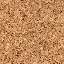 